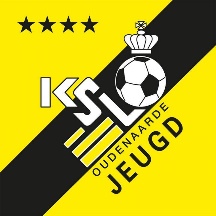 Bewijs lidmaatschap seizoen 2022 - 2023Dit attest wordt door KSV Oudenaarde Jeugd uitgereikt. Het kan worden voorgelegd aan instanties1 die al dan niet volledig tussenkomen in de kosten van de deelname van uw kind aan de werking. Het vervangt op geen enkele wijze het fiscale attest en kan ook niet in deze zin gebruikt worden. Indien dit attest niet zou volstaan, gelieve ons te contacteren.Gegevens deelnemer (in te vullen door ouder(s) / voogd)Gegevens clubGegevens lidmaatschapOndergetekende Kurt Vandeputte, jeugdvoorzitter KSV Oudenaarde, verklaart bovenstaande gegevens voor waar en echt.Stempel club 					Handtekening verantwoordelijke	          		1 juli 2022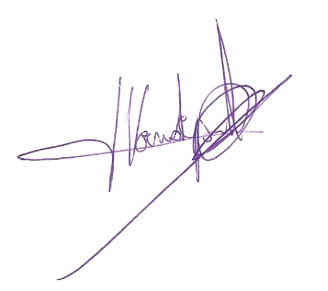 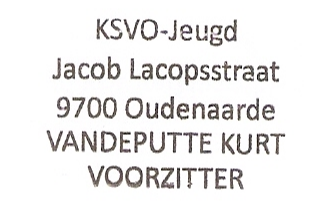 Voornaam + naamAdresTelefoonGeboortedatumRijksregisternummerNaam KSV Oudenaarde JeugdAdres Nestor De Tièrestraat 111, 9700 OudenaardeNaam verantwoordelijkenKurt VandeputteE-mailadreskvandeputte@actnet.beTelefoon0475 62 74 53 Seizoen2022 - 2023LidgeldDatum van betaling